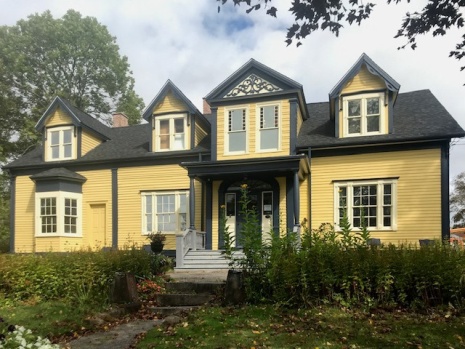      Grove Cottage 2022Order FormName: __________________________________________________________________________________Address: ________________________________________________________________________________email: __________________________________________ Phone: _________________________________The information contained in this message may be confidential information, and may also be the subject of legal professional privilege. If you are not the intended recipient, any use, interference with, disclosure or copying of this material is unauthorized and prohibited. If you have received this message in error, please telephone Gordon Goodwin at the number above.ITEMColourQTYPriceTotal12" Hanging Basket12" Hanging Basket12" Hanging Basket12" Hanging Basket12" Hanging BasketMulticolourX $30PinkX $30PurpleX $304" Supertunias [5 pack]4" Supertunias [5 pack]4" Supertunias [5 pack]4" Supertunias [5 pack]4" Supertunias [5 pack]Black CherryX $20Blue SkiesX $20LimoncelloX $20Royal VelvetX $20BordeauxX $206" Geraniums [4 pack]6" Geraniums [4 pack]6" Geraniums [4 pack]6" Geraniums [4 pack]6" Geraniums [4 pack]SalmonX $26Violet [Hot Pink]X $26Rocky Mountain RedX $266" Begonias [4 pack]6" Begonias [4 pack]6" Begonias [4 pack]6" Begonias [4 pack]6" Begonias [4 pack]YellowX $26RedX $26OrangeX $26PinkX $26Please make cheques payable to "Cumberland Museum Society"Order online at cumberlandmuseum.net. We also accept orders by VISA, Mastercard, Debit, and etransfer. For questions, please contact the museum at 902-667-2561Grand Total